PATTO TRA L’ENTE GESTORE E LE FAMIGLIAcirca le misure organizzative, igienico-sanitarie e ai comportamenti individuali volti al contenimento della diffusione del contagio da Covid-19Il sottoscritto MATTIA VAVASSORI, in qualità di Legale Rappresentante della Cooperativa Città del Sole, ente gestore del Servizio Estivo 0-3 annieil/la signor/a _________________________, in qualità di genitore o titolare della responsabilità genitoriale) di ______________________________________, nato/a a _____________________ (___), residente in _______________, via______________________________e domiciliato in________________________ , via _________________________________ ,Sottoscrivono il seguente patto per la frequenza del minore al centro estivo.In particolare, il genitore (o titolare di responsabilità genitoriale) dichiara:- di essere a conoscenza delle misure di contenimento del contagio vigenti alla data odierna;- che il figlio/a, o un convivente dello stesso all’interno del nucleo familiare non è sottoposto alla misura della quarantena ovvero che non è risultato positivo al COVID-19;- di impegnarsi a trattenere il proprio figlio/a al domicilio in presenza di febbre superiore a 37,5° o di altri sintomi (es. tosse, raffreddore, congiuntivite) e di informare tempestivamente il pediatra e il gestore del centro estivo della comparsa dei sintomi o febbre;- di essere consapevole ed accettare che il proprio figlio/a sia sottoposto a misurazione della febbre con termometro senza contatto prima dell’accesso al centro e che, in caso di febbre superiore ai 37,5° o di presenza delle altre sintomatologie sopra citate, non potrà essere ammesso al centro estivo e rimarrà sotto la sua responsabilità;- di essere consapevole ed accettare che, in caso di insorgenza di febbre superiore a 37,5° o di altra sintomatologia (tra quelle sopra riportate), l’Ente Gestore provvede all’isolamento immediato del minore e ad informare immediatamente l’Agenzia di Tutela della Salute nonché i familiari;- di essere consapevole che il proprio figlio/a dovrà rispettare le indicazioni igienico sanitarie all’interno del centro nonché le altre regole finalizzate alla prevenzione del contagio da Covid-19;- di essere stato adeguatamente informato dagli organizzatori del centro estivo di tutte le disposizioni organizzative e igienico sanitarie per la sicurezza e per il contenimento del rischio di diffusione del contagio da Covid-19 ed in particolare: delle disposizioni per gli accessi e l’uscita dal centro;di non poter accedere, se non per situazioni di comprovata emergenza, all’area del centro estivo, durante lo svolgimento delle attività ed in presenza dei bambini;- di essere consapevole che nello svolgimento della procedura di triage è tenuto a informare l’operatore all’ingresso sullo stato di salute corrente del bambino o dell’adolescente, in particolare dichiarando se ha avuto sintomi quali febbre, difficoltà, respiratorio o congiuntivite.- di impegnarsi ad adottare, anche nei tempi e nei luoghi della giornata che il proprio figlio non trascorre al Centro Estivo, comportamenti di massima precauzione circa il rischio di contagio;- di essere consapevole che nel momento di una ripresa di attività di interazione, seppur controllata, non è possibile azzerare il rischio di contagio che invece va ridotto al minimo attraverso la scrupolosa e rigorosa osservanza delle misure di precauzione e sicurezza previste da appositi protocolli per lo svolgimento delle attività;In particolare, il gestore dichiara:- di aver fornito, contestualmente all’iscrizione, puntuale informazione rispetto ad ogni dispositivo organizzativo e igienico sanitario adottato per contenere la diffusione del contagio da Covid-19 e di impegnarsi, durante il periodo di frequenza al centro estivo, a comunicare eventuali modifiche o integrazioni delle disposizioni;- che per la realizzazione del centro estivo si avvale di personale adeguatamente formato sulle procedure igienico sanitarie di contrasto alla diffusione del contagio. Il personale stesso si impegna ad osservare scrupolosamente ogni prescrizione igienico sanitaria e a recarsi al lavoro solo in assenza di ogni sintomatologia riferibile al Covid-19;- di impegnarsi a realizzare le procedure di triage all’ingresso e ad adottare tutte le prescrizioni igienico sanitarie previste dalla normativa vigente, tra cui le disposizioni circa il distanziamento;- di non promuovere attività che comportino il contatto tra diversi gruppi di bambini nei quali è organizzato il centro estivo;- di attenersi rigorosamente e scrupolosamente, nel caso di acclarata infezione da Covid-19 da parte di un bambino o adulto frequentante il centro estivo, a ogni disposizione dell’autorità sanitaria locale;La firma del presente documento libera e manleva integralmente la Cooperativa e l’Amministrazione Comunale da eventuali responsabilità civili, penali e/o amministrative, salvo il caso di mancato rispetto delle normative relative al contenimento dell’epidemia Covid-19, delle normative ordinarie sulla sicurezza sui luoghi di lavoro, delle Linee guida per la gestione in sicurezza di opportunità organizzate di socialità e gioco per bambini ed adolescenti nella fase dell’emergenza COVID-19, emanate a livello nazionale, regionale e locale. Data ___________________________Il genitore		                                                                                              Il responsabile del Centro Estivo(o titolare della responsabilità genitoriale)                                                Presidente e Legale RappresentanteSOCIETÀ COOPERATIVA SOCIALE CITTÀ DEL SOLE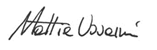    Mattia Vavassori